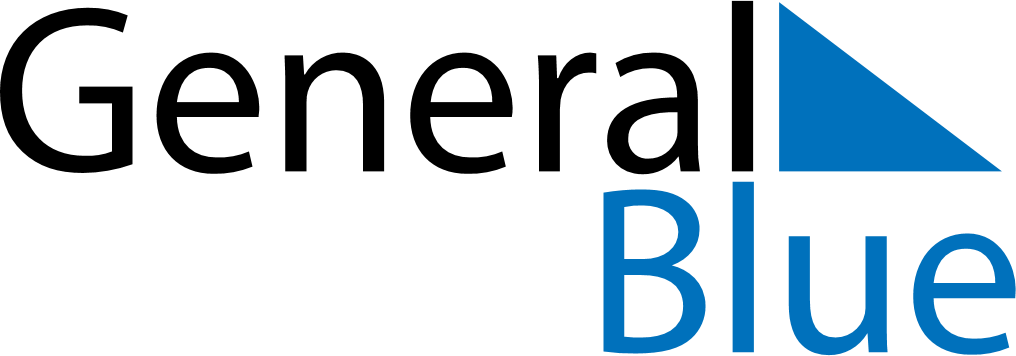 Aland Islands 2021 HolidaysAland Islands 2021 HolidaysDATENAME OF HOLIDAYJanuary 1, 2021FridayNew Year’s DayJanuary 6, 2021WednesdayEpiphanyMarch 30, 2021TuesdayDemilitarization DayApril 2, 2021FridayGood FridayApril 4, 2021SundayEaster SundayApril 5, 2021MondayEaster MondayMay 1, 2021SaturdayLabour DayMay 13, 2021ThursdayAscension DayMay 23, 2021SundayPentecostJune 9, 2021WednesdayAutonomy DayJune 18, 2021FridayMidsummer EveJune 19, 2021SaturdayMidsummer DayDecember 6, 2021MondayIndependence DayDecember 24, 2021FridayChristmas EveDecember 25, 2021SaturdayChristmas DayDecember 26, 2021SundayBoxing DayDecember 31, 2021FridayNew Year’s Eve